易兆企業成立30年, 行事低調,目標成為世界防水第一公司主要強項在於： 1.防水拜鐵膜 2.特殊混凝土修繕 3.大量湧水灌注 4.防腐蝕 5.樓板隔音 6.結構補強 防水實績 遍佈遍佈亞洲 在台灣以高級住宅、廠辦為主，國外以土木建設防水為主 高品質含量的防水設計跟施工防水拜鐵膜50年耐久性 防水業界第一  有一系列防水混凝土修繕等專業訓練課程搭配能力訓練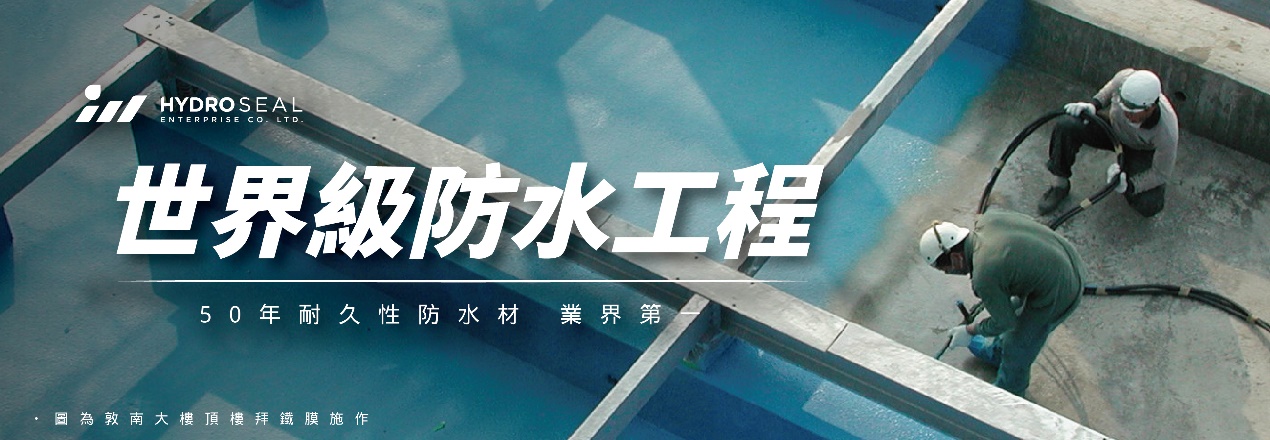 國外實績：中國都汶高速公路            哈大鐵路                 福州富邦海西總部大樓澳門輕軌上海Biomix污水處理廠新加坡香格里拉飯店            MCE 485 海底隧道      Eco-Link@BKE 生態橋樑Mandai Eco-Bridge 生態橋樑海上漂浮商店捷運南北線地鐵烏節車站印度科斯創印度新德里工廠國內實績：廠辦友達竹科廠大立光電 兆晶昱晶觀音廠商業大樓微風南山嘉泥金融大樓大陸工程敦南大樓前瞻21辦公大樓誠泰銀行資訊中心飯店賦樂旅居圓山大飯店礁溪寒沐酒店星野虹夕諾雅飯店萬豪酒店大陸工程住宅信義華府勤美璞真青山鎮敦北琢賦信義安峰新店琢青謙華謙回富邦住宅富邦777富邦新市政富邦天空樹國揚住宅國揚微笑國揚國硯國揚天母潤泰住宅松濤苑潤泰禮仁明峰潤泰敦峰竹風住宅竹風高峰會竹風樹海竹風吉美竹風高峰會國泰住宅國泰PLUS國泰豐和國泰上城國泰悅國泰朋特殊修繕豪宅 - 帝寶古蹟 - 七海寓所高鐵混凝土結構補強台灣高鐵C220、C260硫磺坑的結構補強台塑硫磺坑橋樑住的保護補強大甲溪橋墩保護高速公路304B標大安溪橋墩保護中港溪橋墩保護